Supplementary dataThe chemical mixing enthalpy ( ΔHmixij ; kJ/mol) of binary equiatomic alloys calculated by Miedema’s approach.SEM (EDS) Composition of AlCuCrFeMnWx High entropy alloysTEM (EDS) Composition of AlCuCrFeMnWx High entropy alloys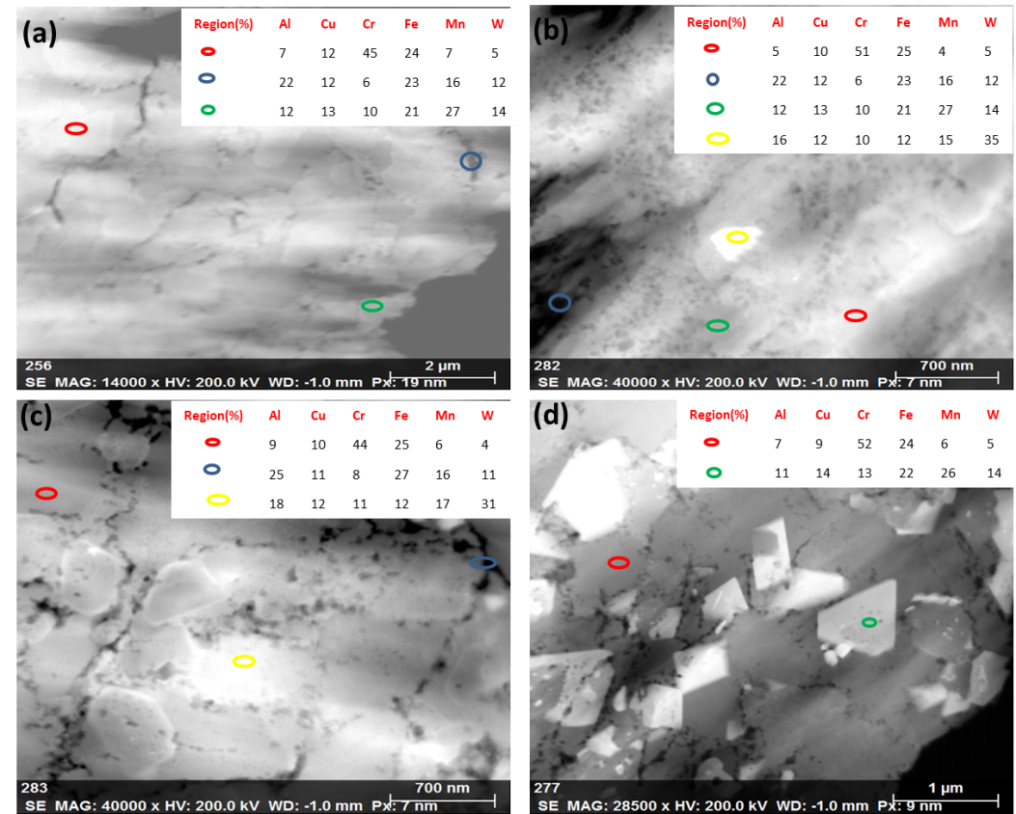 ElementAlCuCrFeMnWAl0-1-10-11-19-2Cu01213422Cr0-121Fe0-2.90Mn06W0AlCuCrFeMnWxPhaseAlCuCrFeMnWX=0Ordered AlFeSigma PhaseFeMn Phase32.343.8811.1314.1223.1310.188.1356.187.1430.886.1335.1213.125.8940.78000X=0.05Ordered AlFeSigma PhaseFeMn PhaseBCC Phase31.244.1812.1016.1712.5222.1311.1912.197.1355.588.8410.8931.687.1333.1212.8912.124.8341.6816.673.122.784.8934.78X=0.1Ordered AlFeSigma PhaseFeMn PhaseBCC Phase32.446.1812.1115.1713.1222.1311.1012.198.1055.588.8410.8030.786.1330.1211.8912.124.8640.6116.876.105.797.8036.58X=0.5Ordered AlFeSigma PhaseFeMn PhaseBCC Phase30.446.1810.1114.1713.1221.1311.1012.196.1050.588.8810.8030.786.1329.1210.8912.124.8637.0114.2710.1010.7911.8038.58